ΣΑΒΒΑΤΟ, 11/0106:45		ΜΑΖΙ ΤΟ ΣΑΒΒΑΤΟΚΥΡΙΑΚΟΕνημερωτική εκπομπή με τον Γιάννη Σκάλκο10:00		ΟΙΝΟΣ Ο ΑΓΑΠΗΤΟΣ (E) «Επανομή Θεσσαλονίκης»Ταξίδι στους δρόμους του κρασιού της Ελλάδας με τον οινολόγο Δημήτρη Χατζηνικολάου10:50		ART WEEK «Δημήτρης Καταλειφός - Μόνικα» (ΝΕΑ ΕΚΠΟΜΠΗ) Με τη Λένα Αρώνη
12:00		ΕΙΔΗΣΕΙΣ – ΑΘΛΗΤΙΚΑ – ΚΑΙΡΟΣ12:30		ΕΠΤΑ (Νέα εκπομπή)Εβδομαδιαία πολιτική ανασκόπηση με τη Βάλια Πετούρη 13:40		ΕΛΛΗΝΙΚΗ ΤΑΙΝΙΑ «ΤΟ ΣΤΡΑΒΟΞΥΛΟ»Κωμωδία, παραγωγής: 1969«Ο εκ πεποιθήσεως γκρινιάρης και δύστροπος Νικολάκης ζει μαζί με τη σύζυγό του και την ανιψιά. Είναι διευθυντής σ' ένα εργοστάσιο υποδημάτων και όλοι τον θεωρούν στραβόξυλο, ιδίως η γυναίκα του. Ο Νικολάκης γκρινιάζει συνεχώς όταν μαθαίνει ότι πρέπει να παντρέψει την ανιψιά του. Δε γνωρίζει όμως ότι η ανιψιά του διατηρεί παράλληλη σχέση με το συνέταιρό του στο εργοστάσιο αλλά και με έναν από τους πελάτες του...»Ριμέικ της ομώνυμης κωμωδίας του 1952, που βασίζεται στο θεατρικό έργο του Δημήτρη Ψαθά και μας χαρίζει μία πραγματικά απολαυστική κωμωδία. Ο Γιάννης Γκιωνάκης, σε μια ταινία που, όπως είχε ομολογήσει και ο ίδιος, τη λάτρευε! Παίζουν: Γιάννης Γκιωνάκης, Ανδρέας Μπάρκουλης, Σοφία Ρούμπου Σενάριο: Δημήτρης Ψαθάς, Σκηνοθεσία: Ορέστης Λάσκος		15:15-17:45 BASKETLEAGUE SHOW - Εκπομπή| 15η  αγωνιστική | (Ζ)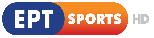 ΚΟΛΟΣΣΟΣ - ΑΕΚΗΦΑΙΣΤΟΣ - ΠΑΝΙΩΝΙΟΣ ΛΑΡΙΣΑ - ΠΑΟΚΠΕΡΙΣΤΕΡΙ - ΡΕΘΥΜΝΟΑθλητική εκπομπή με τον Βαγγέλη Ιωάννου		17:45-19:45 BASKETLEAGUE | 15η αγωνιστική | ΑΡΗΣ – ΗΡΑΚΛΗΣ  (Ζ)	20:00-22:00 	SUPERLEAGUE | 18η αγωνιστική | ΠΑΝΑΙΤΩΛΙΚΟΣ - ΑΤΡΟΜΗΤΟΣ (Ζ)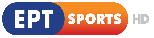 22:00		ΚΕΝΤΡΙΚΟ ΔΕΛΤΙΟ ΕΙΔΗΣΕΩΝ – ΑΘΛΗΤΙΚΑ – ΚΑΙΡΟΣ(ΕΡΤ1 21:00 - Delay)22:45		ΚΑΙΡΟΣ ΓΙΑ … ΕΡΤΑναλυτική πρόγνωση για τον καιρό(ΕΡΤ1 21:45 – Delay)23:00		ΣΤΑ ΤΡΑΓΟΥΔΙΑ ΛΕΜΕ ΝΑΙ «Μίκης Θεοδωράκης - Όμορφη πόλη» (Νέα εκπομπή)Μουσική εκπομπή με τη Ναταλία Δραγούμη και τον Μιχάλη Μαρίνο02:30		ΕΛΛΗΝΙΚΗ ΤΑΙΝΙΑ «ΕΠΤΑ ΧΡΟΝΙΑ ΓΑΜΟΥ»Έτος παραγωγής: 1972«Έπειτα από επτά χρόνια γάμου, ένας διευθυντής τουριστικού γραφείου και η επιτυχημένη τηλεπαρουσιάστρια σύζυγός του, ο Αλέκος και η Έφη Φωτίου, περνούν μια κρίσιμη φάση. Απορροφημένοι από τις επαγγελματικές τους ασχολίες, βλέπονται σπάνια κι όταν αυτό συμβαίνει, συνοδεύεται πάντα από κάποιο καβγαδάκι. Οι μοναδικοί στενοί συγγενείς τους, οι θείοι τους, τους προτείνουν να αποκτήσουν ένα παιδάκι. Εκείνη πείθεται, αλλά εκείνος φοβάται…»Παίζουν: Κώστας Βουτσάς, Μάρω Κοντού, Μαρία Κυβέλου, Σταύρος Ξενίδης, Μαρία Μαρτίκα, Ανθή Γούναρη, Πάνος Τουλιάτος, Νίκος Τσούκας, Αλέκα Μακρή, Μαρί Πανταζή, Γιώργος Κοσμίδης, Μαίρη ΜεταξάΣενάριο: Λάκης Μιχαηλίδης (βασισμένο στο ομότιτλο θεατρικό των Πολύβιου Βασιλειάδη - Λάκη Μιχαηλίδη), Σκηνοθεσία: Κώστας Καραγιάννης 04:00		ΙΣΤΟΡΙΚΟΙ ΠΕΡΙΠΑΤΟΙ «Η Ιστορία των Ελληνοτουρκικών Σχέσεων» (Νέα εκπομπή)Μέρος Α’: Από τη Συνθήκη της Λωζάνης στην τουρκική εισβολή στην Κύπρο (1923-1974)Ιστορική εκπομπή - ντοκιμαντέρ με τον Πιέρρο Τζανετάκο05:00		ΤΑ ΣΤΕΚΙΑ «Το σουβλατζίδικο» (Ε)Ιστορίες Αγοραίου Πολιτισμού06:00		ΕΛΛΗΝΙΚΗ ΤΑΙΝΙΑ «ΤΟ ΣΤΡΑΒΟΞΥΛΟ»07:30 		20os ΑΙΩΝΑΣ ΕΠΙΛΟΓΕΣ (E) «Nelly's»Πορτρέτα προσωπικοτήτων από το χώρο της Επιστήμης, της Τέχνης και του Πολιτισμού07:40		ΣΑΝ ΣΗΜΕΡΑ ΤΟΝ 20Ο ΑΙΩΝΑ (E)ΚΥΡΙΑΚΗ, 12/0108:00		ΑΡΧΙΕΡΑΤΙΚΗ ΘΕΙΑ ΛΕΙΤΟΥΡΓΙΑΑπευθείας μετάδοση από τον Καθεδρικό Ιερό Ναό Αθηνών10:30		ΦΩΤΕΙΝΑ ΜΟΝΟΠΑΤΙΑ «Μοναστήρια στις Πρέσπες και την Καστοριά» (Ε)11:30		ΜΕ ΑΡΕΤΗ ΚΑΙ ΤΟΛΜΗ Εκπομπή των Ενόπλων Δυνάμεων12:00		ΕΙΔΗΣΕΙΣ – ΑΘΛΗΤΙΚΑ – ΚΑΙΡΟΣ12:45		ΕΝΤΟΣ ΑΤΤΙΚΗΣ «Λαύριο» (Β’ Μέρος)13:00		ΤΟ ΑΛΑΤΙ ΤΗΣ ΓΗΣ «Αλέξανδρος Αρκαδόπουλος: Η τέχνη του κλαρίνου» (ΝΕΑ ΕΚΠΟΜΠΗ)Εκπομπή για την ελληνική μουσική παράδοση υπό την επιμέλεια του Λάμπρου Λιάβα15:00		ΕΙΔΗΣΕΙΣ – ΑΘΛΗΤΙΚΑ – ΚΑΙΡΟΣ16:00		ΠΡΟΣΩΠΙΚΑ «Αποστολή στην Τεχεράνη. Το άνοιγμα της ισλαμικής δημοκρατίας του Ιράν στη Δύση μετά την άρση του εμπάργκο» (Ε)Με την Έλενα Κατρίτση	17:15-19:15 	SUPERLEAGUE | 18η αγωνιστική | ΛΑΜΙΑ - ΟΛΥΜΠΙΑΚΟΣ (Ζ)19:20		ΕΛΛΗΝΙΚΗ ΤΑΙΝΙΑ «Η ΚΡΕΒΑΤΟΜΟΥΡΜΟΥΡΑ»Κωμωδία, παραγωγής 1971«Ο δικηγόρος Σάββας Τσιβικλής δέχεται ένα δώρο από μια παλιά του φιλενάδα, την Κική Πεταχτίδου, η οποία μόλις επέστρεψε από το Κονγκό. Το δώρο είναι δύο μικρά ξύλινα λιονταράκια, τα οποία, για να μην τα βρει η γυναίκα του, η Κούλα, και τον τρελάνει στην κρεβατομουρμούρα, τα χαρίζει σ’ έναν γνωστό του νεαρό. Σε λίγο όμως έρχεται η γυναίκα του και του χαρίζει τα λιονταράκια που ο ίδιος είχε χαρίσει προηγουμένως στο νεαρό…»Κινηματογραφική μεταφορά του θεατρικού έργου των Αλέκου Σακελλάριου-Χρήστου Γιαννακόπουλου «Τα λιονταράκια».Σκηνοθεσία-σενάριο: Ορέστης Λιάσκος, Διεύθυνση φωτογραφίας: Στέλιος Ραμάκης, Μουσική: Γιώργος ΚατσαρόςΠαίζουν: Γιάννης Γκιωνάκης, Μάρω Κοντού, Σταύρος Ξενίδης, Νίστα Τσαγανέα, Χρήστος Τσαγανέας, Μαρίκα Νέζερ, Νίκος Παπαναστασίου, Μαίρη Φαρμάκη, Αλέκος Ζαρταλούδης, Τιτίκα Στασινοπούλου, Γιώργος Τζιφός, Μιράντα Μαντά, Καίτη Τριανταφύλλου, Νίκη Τσιγκάλου21:00		ΚΕΝΤΡΙΚΟ ΔΕΛΤΙΟ ΕΙΔΗΣΕΩΝ – ΑΘΛΗΤΙΚΑ – ΚΑΙΡΟΣ21:40		ΚΑΙΡΟΣ ΓΙΑ … ΕΡΤΑναλυτική πρόγνωση για τον καιρό		21:45-01:00 ΑΘΛΗΤΙΚΗ ΚΥΡΙΑΚΗ 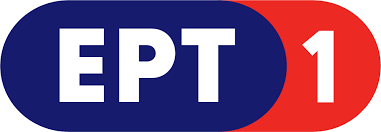 Αθλητική εκπομπή με τους Γιώργο Λυκουρόπουλο & Περικλή Μακρή01:00		ΕΛΛΗΝΙΚΗ ΤΑΙΝΙΑ «Θ.Β. ΦΑΛΑΚΡΟΣ ΠΡΑΚΤΩΡ – ΕΠΙΧΕΙΡΗΣΙΣ ΓΗΣ ΜΑΔΙΑΜ» Έτος παραγωγής: 1969«Ο αδέξιος πράκτορας Θου-Βου παίρνει επιτέλους το δίπλωμά του, αλλά η κρίση του επαγγέλματος τον αναγκάζει να ανοίξει μαζί μ’ έναν συνάδελφό του, τον υποπράκτορα ΜΑΠ 31, ένα κινητό γραφείο πρακτόρων. Πρώτοι τους πελάτες είναι ο σκηνοθέτης δραματικών ταινιών Τζίμης Παλούκας, ο σεναριογράφος του και ο παραγωγός του, μέλη της εταιρείας «Αχ-Βαχ!», οι οποίοι, βλέποντας τι ψώνια είναι, τους αναθέτουν τρεις φανταστικές αποστολές, με σκοπό να αποκτήσουν, κινηματογραφώντας τις γκάφες τους, ένα σπαρταριστό υλικό για την επόμενη ταινία τους…»Παίζουν: Θανάσης Βέγγος, Αντώνης Παπαδόπουλος, Τάκης Μηλιάδης, Σάσα Καζέλη, Βασίλης Ανδρόπουλος, Κώστας Μεντής, Κία Μπόζου, Περικλής Χριστοφορίδης, Ζαννίνο Σενάριο: Γιώργος Λαζαρίδης, Σκηνοθεσία: Θανάσης Βέγγος02:30		ΣΤΑΘΜΟΣ ΜΕΓΑΡΟΝ (ΝΕΑ ΕΚΠΟΜΠΗ)Εκπομπή με τον Χρίστο Παπαγεωργίου, που παρουσιάζει τις δράσεις του Μεγάρου μουσικής03:00		ΟΙΝΟΣ Ο ΑΓΑΠΗΤΟΣ «Νεμέα» (ΝΕΑ ΕΚΠΟΜΠΗ)Ταξίδι στους δρόμους του κρασιού της Ελλάδας με τον οινολόγο Δημήτρη Χατζηνικολάου03:45		20os ΑΙΩΝΑΣ ΕΠΙΛΟΓΕΣ (E) «Μάνος Χατζηδάκις»Πορτρέτα προσωπικοτήτων από το χώρο της Επιστήμης, της Τέχνης και του Πολιτισμού-----------------------------------------------------------------------------------------------------------------04:00		ΕΛΛΗΝΙΚΗ ΤΑΙΝΙΑ «Η ΚΡΕΒΑΤΟΜΟΥΡΜΟΥΡΑ»05:30		ΣΑΝ ΣΗΜΕΡΑ ΤΟΝ 20Ο ΑΙΩΝΑ (E)ΔΕΥΤΕΡΑ, 13/01 05:50		ΑΠΟ ΤΙΣ ΕΞΙ... Ενημερωτική εκπομπή με τον με το Δημήτρη Κοτταρίδη και το Γιάννη Πιτταρά06:00		ΕΙΔΗΣΕΙΣ – ΑΘΛΗΤΙΚΑ – ΚΑΙΡΟΣ06:20		ΠΡΩΙΝΗ ΕΝΗΜΕΡΩΣΗ ΕΡΤ (συνέχεια)10:00		ΕΙΔΗΣΕΙΣ – ΑΘΛΗΤΙΚΑ – ΚΑΙΡΟΣ10:15		ΑΠΕΥΘΕΙΑΣΕνημερωτική εκπομπή με τη Μάριον Μιχελιδάκη και τον Κώστα Λασκαράτο12:00		ΕΙΔΗΣΕΙΣ – ΑΘΛΗΤΙΚΑ – ΚΑΙΡΟΣ13:00		ΜΕΝΟΥΜΕ ΕΛΛΑΔΑ, ΒΓΑΙΝΟΥΜΕ ΕΞΩ (Ε) Ταξιδιωτική εκπομπή με τη Ρένια Τσιτσιμπίκου14:00		ΝΗΣΤΙΚΟ ΑΡΚΟΥΔΙ (E) «Σαλάτα του Μοντέλου», «Ντοματοκεφτέδες», «Μακαρονάδα με γαρίδες»Σουρεαλιστική εκπομπή μαγειρικής με του Δημήτρη Σταρόβα & Στάθη Παναγιωτόπουλο15:00		ΕΙΔΗΣΕΙΣ – ΑΘΛΗΤΙΚΑ – ΚΑΙΡΟΣ16:00		ΕΛΛΗΝΙΚΗ ΣΕΙΡΑ (Ε) «ΣΤΑ ΦΤΕΡΑ ΤΟΥ ΕΡΩΤΑ» (Α' ΚΥΚΛΟΣ) (Επεισόδια 103, 104 & 105)Κοινωνική-δραματική σειρά, παραγωγής 1999-2000Μουσική: Γιώργος Χατζηνάσιος, Σκηνοθεσία: Γιάννης Βασιλειάδης, Ευγενία Οικονόμου17:00		Η ΜΗΧΑΝΗ ΤΟΥ ΧΡΟΝΟΥ (E) «Τα άγνωστα Εξάρχεια» (Α' Μέρος) Με τον Χρίστο Βασιλόπουλο18:00		ΕΙΔΗΣΕΙΣ – ΑΘΛΗΤΙΚΑ – ΚΑΙΡΟΣΚαι Δελτίο στη Νοηματική18:15		ΚΑΙΡΟΣ ΓΙΑ … ΕΡΤΑναλυτική πρόγνωση για τον καιρό18:20		ΤΑΞΙΔΕΥΟΝΤΑΣ ΜΕ ΤΗ ΜΑΓΙΑ (E) «Ισπανία - Σαντιάγο Ντε Κομποστέλα» (Α' Μέρος)Με τη Μάγια Τσόκλη19:20		ΕΛΛΗΝΙΚΗ ΤΑΙΝΙΑ «Ο ΠΑΡΑΣ ΚΑΙ Ο ΦΟΥΚΑΡΑΣ»Κωμωδία παραγωγής 1964«Ο Κοσμάς μαθαίνει ότι η μητέρα του χρειάζεται να υποβληθεί άμεσα σε επέμβαση. Ζητάει τη βοήθεια ενός συγγενή του για να καλύψει τα έξοδα. Ο ίδιος δυσκολεύεται να τα βγάλει πέρα, αφού προσπαθεί να μαζέψει χρήματα για να παντρευτεί την εκλεκτή της καρδιάς του. Ο συγγενής του δέχεται να πληρώσει, αλλά ζητάει ως αντάλλαγμα από τον Κοσμά να παντρευτεί εικονικά την Ισπανίδα τραγουδίστρια του καμπαρέ που διευθύνει, προκειμένου αυτή να μείνει νόμιμα στην Ελλάδα…»Το σενάριο της ταινίας είναι κινηματογραφική διασκευή της θεατρικής κωμωδίας των Αλέκου Σακελλάριου και Χρήστου Γιαννακόπουλου «Τα φώτα του Φώτη» και ριμέικ της παλαιότερης ταινίας του Αλέκου Σακελλάριου «Σάντα Τσικίτα».Παίζουν: Κώστας Χατζηχρήστος, Μάρθα Καραγιάννη, Βασίλης Αυλωνίτης, Μάρθα Βούρτση, Γιάννης Βογιατζής, Νίκος Φέρμας, Μπέτυ Μοσχονά, Έφη Οικονόμου, Τζόλυ Γαρμπή, Πυθαγόρας, Άλκης Γιαννακάς, Γιώργος Βελέντζας, Γιώργος Φουρμάδας, Γιάννης Μωραΐτης, Μαρίκα Μαυροπούλου, Βιολέτα Σούλη, Γιώργος Βελέντζας, Βαγγέλης ΠαγιώταςΣενάριο: Αλέκος Σακελλάριος, Σκηνοθεσία: Κώστας Καραγιάννης21:00		ΚΕΝΤΡΙΚΟ ΔΕΛΤΙΟ ΕΙΔΗΣΕΩΝ – ΑΘΛΗΤΙΚΑ – ΚΑΙΡΟΣΜε την Αντριάνα Παρασκευοπούλου22:00		ΕΠΟΧΕΣ ΚΑΙ ΣΥΓΓΡΑΦΕΙΣ «Κώστας Γεωργουσόπουλος “Κ.Χ. Μύρης”» (Α’ Μέρος) (ΝΕΑ ΕΚΠΟΜΠΗ)Σειρά ντοκιμαντέρ που αναφέρεται σε σημαντικούς Έλληνες συγγραφείς, παρουσιάζοντας τη ζωή και το έργο τους σε σχέση με την ιστορική και κοινωνική πραγματικότητα της εποχής τους23:00		ΜΟΝΟΓΡΑΜΜΑ «Φίλιππος Δρακονταειδής» (ΝΕΑ ΕΚΠΟΜΠΗ)Η μακροβιότερη πολιτιστική εκπομπή της ελληνικής τηλεόρασης, παραγωγής Γιώργου Σγουράκη23:30		ΣΑΝ ΜΑΓΕΜΕΝΟΙ... «Η δασκάλα με τα χρυσά μάτια» Διασκευή του μυθιστορήματος του Στράτη Μυριβήλη (ΝΕΑ ΕΚΠΟΜΠΗ)
Εκπομπή για το θέατρο με τον Γιώργο Δαράκη 00:00		ΕΙΔΗΣΕΙΣ ΑΠΟ ΤΗΝ ΠΕΡΙΦΕΡΕΙΑΕκπομπή παραγωγής ΕΡΤ3, με τον Χρήστο Δάντση00:15		Η ΜΗΧΑΝΗ ΤΟΥ ΧΡΟΝΟΥ (E) «Τα άγνωστα Εξάρχεια» (Α' Μέρος) 01:00		Η ΟΜΠΡΕΛΑ - ΜΙΚΡΕΣ ΙΣΤΟΡΙΕΣ (Κατάλληλο άνω των 12 ετών)Ταινία μικρού μήκους«Ένα ηλιόλουστο φθινοπωρινό πρωινό ένα ζευγάρι 70άρηδων, ο Αλέκος και η Τασία ξεκινούν για να επισκεφθούν την κόρη τους. Ο Αλέκος θέλει να πάρει μαζί του την ομπρέλα του.»ΣΥΜΜΕΤΟΧΕΣ ΚΑΙ ΒΡΑΒΕΙΑ· Fez International Film Festival Fez/ Morocco 2nd Best Movie· Golden Raven International Artic Film Moscow/ Russian Federation κλπΣκηνοθεσία-Σενάριο: Αμέρισσα Μπάστα/ Cast: Άλκης Παναγιωτίδης, Σοφία Σεϊρλή, Μαρία Αντουλινάκη / Παραγωγός: Αγγελος Αργυρούλης / Παραγωγή: Stefilm, ΕΡΤ Α.Ε., Αμέρισσα Μπάστα/ Executive Producer: Δημήτρης Νάκος/ Διεύθυνση Φωτογραφίας: Γιάννης Φώτου, GSC / Μοντάζ: Δημήτρης Νάκος / Μουσική: Χρήστος Τριανταφύλλου/ Ηχος: Βαγγέλης Ζέλκας / Σκηνικά: Κυριακή Τσίτσα/ Κοστούμια: Boudoir Team (Σοφία Κοτσίκου, Κατερίνα Χαλιώτη, Τάσος Δήμας) / Μake-up Αrtist & Ηair Styling: Γεωργία Γιαννακούδη/ Διεύθυνση Παραγωγής: Ιάκωβος Βρούτσης/ Α’ βοηθός σκηνοθέτης: Δημήτρης Νάκος/ Β’ βοηθός σκηνοθέτης: Γιώργος Αιγινίτης/ Βοηθοί Παραγωγής: Αιμίλιος Πασχαλίδης, Ράνια Παρδου/ Σχεδιασμός και Τελική Μίξη Ηχου: Άρης Λουζιώτης, Αλέξανδρος Σιδηρόπουλος (Milk Audio) / Εργαστήρια Εικόνας: Stefilm / Colour Grading: Γρηγόρης Αρβανίτης01:15		ΚΑΤΑΨΥΞΗ - ΜΙΚΡΕΣ ΙΣΤΟΡΙΕΣ (E) (Κατάλληλο άνω των 12 ετών)Ταινία μικρού μήκους, παραγωγής 2017«Ο Τάσος, ένας άντρας λίγο πάνω από τα 50 με καριέρα στην εμπορική διεύθυνση και στο marketing μεγάλων εταιρειών, βρίσκεται εδώ και τρία χρόνια άνεργος. Μεγάλος για μια νέα αρχή, αλλά και νέος για να παραιτηθεί. Οι σχέσεις του με τους κοντινούς του ανθρώπους δοκιμάζονται, ενώ η ψυχολογική του κατάσταση είναι οριακή. Ο σκοπός του είναι ένας: να βγει από την «κατάψυξη».Bραβεία:Αργυρός Διόνυσος & Τιμητική Διάκριση Σεναρίου – Φεστιβάλ Ελληνικών Ταινιών Μικρού Μήκους Δράμας (09/2017).Καλύτερη σκηνοθεσία – 21 Islands International Film Fest, Νέα Υόρκη / Αμερική (12/2017)Σκηνοθεσία-σενάριο: Δημήτρης Νάκος.Διεύθυνση φωτογραφίας: Γιάννης Φώτου / Σκηνογραφία: Κυριακή Τσίτσα / Κοστούμια: Σοφία Κοτσίκου, Κατερίνα Χαλιώτη, Τάσος Δήμας / Μοντάζ: Πάνος Βουτσαράς / Μακιγιάζ: Ιωάννα Λυγίζου / Ήχος: Βαγγέλης Ζέλκας / Παραγωγός: Φαίδρα Βόκαλη / Παραγωγή: Marni Films, ΕΡΤ Α.Ε / Συμπαραγωγή: Authorwave, Cekta, Foss Productions / Διεύθυνση παραγωγής: Αναστασία Κρατίδη / Οργάνωση παραγωγής: Μίνα Ντρέκη, Γιώτα Ζήση.Παίζουν: Ακύλλας Καραζήσης, Μαρία Σκουλά, Ξένια Καλογεροπούλου, Μαρία Καλλιμάνη, Προμηθέας Αλειφερόπουλος, Γιάννης Τσορτέκης, Δημήτρης Ξανθόπουλος, Nάνσυ Μπούκλη, Αναστάσης Γεωργούλας -----------------------------------------------------------------------------------------------------------------01:30		ΕΛΛΗΝΙΚΗ ΣΕΙΡΑ (Ε) «ΣΤΑ ΦΤΕΡΑ ΤΟΥ ΕΡΩΤΑ» (Α' ΚΥΚΛΟΣ) (Επεισόδια 103, 104 & 105)02:30		ΠΑΡΑΣΚΗΝΙΟ (E) «Μανόλης Κορρές: Πώς κερδίζεται η ζωή»03:30		ΕΠΟΧΕΣ ΚΑΙ ΣΥΓΓΡΑΦΕΙΣ «Κώστας Γεωργουσόπουλος “Κ.Χ. Μύρης”» (Α’ Μέρος) (ΝΕΑ ΕΚΠΟΜΠΗ)04:30		ΜΟΝΟΓΡΑΜΜΑ «Φίλιππος Δρακονταειδής» (ΝΕΑ ΕΚΠΟΜΠΗ)05:00		ΣΑΝ ΜΑΓΕΜΕΝΟΙ... «Η δασκάλα με τα χρυσά μάτια» Διασκευή του μυθιστορήματος του Στράτη Μυριβήλη (ΝΕΑ ΕΚΠΟΜΠΗ)05:30		ΣΑΝ ΣΗΜΕΡΑ ΤΟΝ 20Ο ΑΙΩΝΑ) (E)ΤΡΙΤΗ, 14/0105:50		ΑΠΟ ΤΙΣ ΕΞΙ... Ενημερωτική εκπομπή με τον με το Δημήτρη Κοτταρίδη και το Γιάννη Πιτταρά06:00		ΕΙΔΗΣΕΙΣ – ΑΘΛΗΤΙΚΑ – ΚΑΙΡΟΣ06:20		ΠΡΩΙΝΗ ΕΝΗΜΕΡΩΣΗ ΕΡΤ (συνέχεια)10:00		ΕΙΔΗΣΕΙΣ – ΑΘΛΗΤΙΚΑ – ΚΑΙΡΟΣ10:15		ΑΠΕΥΘΕΙΑΣΕνημερωτική εκπομπή με τη Μάριον Μιχελιδάκη και τον Κώστα Λασκαράτο12:00		ΕΙΔΗΣΕΙΣ – ΑΘΛΗΤΙΚΑ – ΚΑΙΡΟΣ13:00		ΜΕΝΟΥΜΕ ΕΛΛΑΔΑ, ΒΓΑΙΝΟΥΜΕ ΕΞΩ (Ε)Ταξιδιωτική εκπομπή με τη Ρένια Τσιτσιμπίκου14:00		ΝΗΣΤΙΚΟ ΑΡΚΟΥΔΙ (E) «Πρασόσουπα» και «Μπουτάκια κοτόπουλου λεμονάτα»Σουρεαλιστική εκπομπή μαγειρικής με του Δημήτρη Σταρόβα & Στάθη Παναγιωτόπουλο15:00		ΕΙΔΗΣΕΙΣ – ΑΘΛΗΤΙΚΑ – ΚΑΙΡΟΣ16:00		ΕΛΛΗΝΙΚΗ ΣΕΙΡΑ (Ε) «ΣΤΑ ΦΤΕΡΑ ΤΟΥ ΕΡΩΤΑ» (Α' ΚΥΚΛΟΣ) (Επεισόδια 106, 107 & 108)Κοινωνική-δραματική σειρά, παραγωγής 1999-2000Μουσική: Γιώργος Χατζηνάσιος, Σκηνοθεσία: Γιάννης Βασιλειάδης, Ευγενία Οικονόμου17:00		Η ΜΗΧΑΝΗ ΤΟΥ ΧΡΟΝΟΥ (E) «Τα άγνωστα Εξάρχεια» (Β' Μέρος) Με τον Χρίστο Βασιλόπουλο18:00		ΕΙΔΗΣΕΙΣ – ΑΘΛΗΤΙΚΑ – ΚΑΙΡΟΣΚαι Δελτίο στη Νοηματική18:15		ΚΑΙΡΟΣ ΓΙΑ … ΕΡΤΑναλυτική πρόγνωση για τον καιρό18:20		 ΤΑΞΙΔΕΥΟΝΤΑΣ ΜΕ ΤΗ ΜΑΓΙΑ (E) «Ισπανία - Σαντιάγο Ντε Κομποστέλα» (Β' Μέρος)Με τη Μάγια Τσόκλη19:20		ΕΛΛΗΝΙΚΗ ΤΑΙΝΙΑ «Η ΤΑΞΙΤΖΟΥ»Κωμωδία, παραγωγής 1970«Μία οδηγός ταξί, η Δέσποινα, ερωτεύεται τον συνάδελφό της Αναστάση, χωρίς όμως, ανταπόκριση. Ο Αναστάσης θέλει να γίνει κινηματογραφικό αστέρι, αλλά η Δέσποινα είναι εκείνη που θα γίνει κατά τύχη σταρ, όταν αποκαλυφθεί το ταλέντο της. Η Δέσποινα θα υπερασπισθεί τον Αναστάση κι εκείνος, με τη σειρά του, θα ενδώσει στην αγάπη της».Σκηνοθεσία: Κώστας Καραγιάννης, Σενάριο: Γιώργος Λαζαρίδης, Μουσική: Γιώργος ΖαμπέταςΠαίζουν: Δέσποινα Στυλιανοπούλου, Νικήτας Πλατής, Ρίκα Διαλυνά, Νίκος Ρίζος, Γιώργος Γρηγορίου, Άλκης Γιάννακας, Μπάμπης Ανθόπουλος, Ηλίας Καπετανίδης, Γιώργος Κυριακίδης, Μάκης Δεμίρης, Αντώνης Παπαδόπουλος, Χρήστος Μάντζαρης, Αλέκος Ζαρταλούδης, Δημήτρης Ζακυνθινός, Γιώργος Παπαζήσης, Σωτήρης Τζεβελέκος, Μίμης Θειόπουλος, Δημήτρης Ζακυνθινός21:00		ΚΕΝΤΡΙΚΟ ΔΕΛΤΙΟ ΕΙΔΗΣΕΩΝ – ΑΘΛΗΤΙΚΑ – ΚΑΙΡΟΣΜε την Αντριάνα Παρασκευοπούλου22:00		Η ΖΩΗ ΕΙΝΑΙ ΣΤΙΓΜΕΣ «Ρούλα Πατεράκη» (ΝΕΑ ΕΚΠΟΜΠΗ)Με τον Ανδρέα Ροδίτη23:00		ΤΟ ΜΑΓΙΚΟ ΤΩΝ ΑΝΘΡΩΠΩΝ «Η Νάσια από τη Μολδαβία. “Συνήθως δεν είμαι ένα κορίτσι για να κλαίω συνέχεια”» (ΝΕΑ ΕΚΠΟΜΠΗ)«…κι έκαναν τον φόβο του θανάτου, οίστρο της ζωής» (Εμπειρίκος)Η εκπομπή αναφέρεται στη μαγική δύναμη της απώλειας. Παρουσιάζει η Φωτεινή Τσαλίκογλου00:00		ΕΙΔΗΣΕΙΣ ΑΠΟ ΤΗΝ ΠΕΡΙΦΕΡΕΙΑΕκπομπή παραγωγής ΕΡΤ3, με τον Χρήστο Δάντση-----------------------------------------------------------------------------------------------------------------00:15		Η ΜΗΧΑΝΗ ΤΟΥ ΧΡΟΝΟΥ (E) «Τα άγνωστα Εξάρχεια» (Β' Μέρος)  01:15		ΕΛΛΗΝΙΚΗ ΣΕΙΡΑ (Ε) «ΣΤΑ ΦΤΕΡΑ ΤΟΥ ΕΡΩΤΑ» (Α' ΚΥΚΛΟΣ) (Επεισόδια 106, 107 & 108)02:30		ΕΛΛΗΝΙΚΗ ΤΑΙΝΙΑ «Η ΤΑΞΙΤΖΟΥ»03:50		Η ΖΩΗ ΕΙΝΑΙ ΣΤΙΓΜΕΣ «Ρούλα Πατεράκη» (ΝΕΑ ΕΚΠΟΜΠΗ)04:50		ΤΟ ΜΑΓΙΚΟ ΤΩΝ ΑΝΘΡΩΠΩΝ «Η Νάσια από τη Μολδαβία. “Συνήθως δεν είμαι ένα κορίτσι για να κλαίω συνέχεια”» (ΝΕΑ ΕΚΠΟΜΠΗ)ΤΕΤΑΡΤΗ, 15/01 05:50		ΑΠΟ ΤΙΣ ΕΞΙ... Ενημερωτική εκπομπή με τον με το Δημήτρη Κοτταρίδη και το Γιάννη Πιτταρά06:00		ΕΙΔΗΣΕΙΣ – ΑΘΛΗΤΙΚΑ – ΚΑΙΡΟΣ06:20		ΠΡΩΙΝΗ ΕΝΗΜΕΡΩΣΗ ΕΡΤ (συνέχεια)10:00		ΕΙΔΗΣΕΙΣ – ΑΘΛΗΤΙΚΑ – ΚΑΙΡΟΣ10:15		ΑΠΕΥΘΕΙΑΣΕνημερωτική εκπομπή με τη Μάριον Μιχελιδάκη και τον Κώστα Λασκαράτο12:00		ΕΙΔΗΣΕΙΣ – ΑΘΛΗΤΙΚΑ – ΚΑΙΡΟΣ13:00		ΜΕΝΟΥΜΕ ΕΛΛΑΔΑ, ΒΓΑΙΝΟΥΜΕ ΕΞΩ (Ε)Ταξιδιωτική εκπομπή με τη Ρένια Τσιτσιμπίκου14:00		ΝΗΣΤΙΚΟ ΑΡΚΟΥΔΙ (E) «Κοτοπαϊδάκια με λαχανικά», «Παντζαροσαλάτα με γιαούρτι», «Μακαρονάδα Ανωγιανή»Σουρεαλιστική εκπομπή μαγειρικής με του Δημήτρη Σταρόβα & Στάθη Παναγιωτόπουλο15:00		ΕΙΔΗΣΕΙΣ – ΑΘΛΗΤΙΚΑ – ΚΑΙΡΟΣ16:00		ΕΛΛΗΝΙΚΗ ΣΕΙΡΑ (Ε) «ΣΤΑ ΦΤΕΡΑ ΤΟΥ ΕΡΩΤΑ» (Α' ΚΥΚΛΟΣ) (Επεισόδια 109, 110 & 111)Κοινωνική-δραματική σειρά, παραγωγής 1999-2000Μουσική: Γιώργος Χατζηνάσιος, Σκηνοθεσία: Γιάννης Βασιλειάδης, Ευγενία Οικονόμου17:00		Η ΜΗΧΑΝΗ ΤΟΥ ΧΡΟΝΟΥ (E) «Οι αδικημένοι αγωνιστές του 1821» Με τον Χρίστο Βασιλόπουλο18:00		ΕΙΔΗΣΕΙΣ – ΑΘΛΗΤΙΚΑ – ΚΑΙΡΟΣΚαι Δελτίο στη Νοηματική18:15		ΚΑΙΡΟΣ ΓΙΑ … ΕΡΤΑναλυτική πρόγνωση για τον καιρό18:20		 ΤΑΞΙΔΕΥΟΝΤΑΣ ΜΕ ΤΗ ΜΑΓΙΑ (E) «Τζόσι, οι γιορτές των Καλάς»Με τη Μάγια Τσόκλη19:20		ΕΛΛΗΝΙΚΗ ΤΑΙΝΙΑ «ΔΥΟ ΕΞΥΠΝΑ ΚΟΡΟΪΔΑ»Έτος παραγωγής: 1971«Ο Λουκάς κι ο Μάρκος είναι δύο κλασικοί αργόσχολοι. Προσπαθώντας να βρουν κάποια δουλίτσα, μπαίνουν στην υπηρεσία του εμίρη Σαλάτ που βρίσκεται για διακοπές στην Ελλάδα. Με τις απανωτές γκάφες τους κάνουν τη θλιμμένη μοναχοκόρη του, τη Ραζά, να γελάσει επιτέλους κι έτσι κερδίζουν τη συμπάθεια του εμίρη…»Πρωταγωνιστούν: Μίμης Φωτόπουλος, Αλέκος Τζανετάκος, Μανώλης Δεστούνης, ΖαννίνοΣκηνοθεσία: Στέλιος ΤατασόπουλοςΣενάριο: Κώστας Παπαπέτρου, Μουσική Επιμέλεια: Χρήστος ΜουραμπάςΠαραγωγή: Στέλιος Τατασόπουλος21:00		ΚΕΝΤΡΙΚΟ ΔΕΛΤΙΟ ΕΙΔΗΣΕΩΝ – ΑΘΛΗΤΙΚΑ – ΚΑΙΡΟΣ21:45		ΚΑΙΡΟΣ ΓΙΑ … ΕΡΤΑναλυτική πρόγνωση για τον καιρό22:00		ΑΠΟ ΑΓΚΑΘΙ...ΡΟΔΟ «Χορεύετε;» (ΝΕΑ ΕΚΠΟΜΠΗ)Με τον ηθοποιό Γιώργο Πυρπασόπουλο23:00		ΣΤΑ ΑΚΡΑ «Σμαράγδα Μανταδάκη –Παπαδοπούλου, καθηγήτρια Παιδαγωγικής» (ΝΕΑ ΕΚΠΟΜΠΗ)Με τη Βίκυ Φλέσσα00:00		ΕΙΔΗΣΕΙΣ ΑΠΟ ΤΗΝ ΠΕΡΙΦΕΡΕΙΑΕκπομπή παραγωγής ΕΡΤ3, με τον Χρήστο Δάντση-----------------------------------------------------------------------------------------------------------------00:15		Η ΜΗΧΑΝΗ ΤΟΥ ΧΡΟΝΟΥ (E) «Οι αδικημένοι αγωνιστές του 1821» 01:15		ΕΛΛΗΝΙΚΗ ΣΕΙΡΑ (Ε) «ΣΤΑ ΦΤΕΡΑ ΤΟΥ ΕΡΩΤΑ» (Α' ΚΥΚΛΟΣ) (Επεισόδια 109, 110 & 111)02:30		ΕΛΛΗΝΙΚΗ ΤΑΙΝΙΑ «ΔΥΟ ΕΞΥΠΝΑ ΚΟΡΟΪΔΑ»04:00		ΠΑΡΑΣΚΗΝΙΟ (E) «Μαρία Βοναπάρτη»05:00		ΠΡΟΣΩΠΑ ΣΤΟ ΤΡΑΓΟΥΔΙ (ΕΡΤ ΑΡΧΕΙΟ) (E) «Π. Δουρδουμπάκης»05:30		ΣΑΝ ΣΗΜΕΡΑ ΤΟΝ 20Ο ΑΙΩΝΑ) (E)ΠΕΜΠΤΗ 16/0105:50		ΑΠΟ ΤΙΣ ΕΞΙ... Ενημερωτική εκπομπή με τον με το Δημήτρη Κοτταρίδη και το Γιάννη Πιτταρά06:00		ΕΙΔΗΣΕΙΣ – ΑΘΛΗΤΙΚΑ – ΚΑΙΡΟΣ06:20		ΠΡΩΙΝΗ ΕΝΗΜΕΡΩΣΗ ΕΡΤ (συνέχεια)10:00		ΕΙΔΗΣΕΙΣ – ΑΘΛΗΤΙΚΑ – ΚΑΙΡΟΣ10:15		ΑΠΕΥΘΕΙΑΣΕνημερωτική εκπομπή με τη Μάριον Μιχελιδάκη και τον Κώστα Λασκαράτο12:00		ΕΙΔΗΣΕΙΣ – ΑΘΛΗΤΙΚΑ – ΚΑΙΡΟΣ13:00		ΜΕΝΟΥΜΕ ΕΛΛΑΔΑ, ΒΓΑΙΝΟΥΜΕ ΕΞΩ (Ε)Ταξιδιωτική εκπομπή με τη Ρένια Τσιτσιμπίκου14:00		ΝΗΣΤΙΚΟ ΑΡΚΟΥΔΙ (E) «Μακάλο», «Σαμσάδες», «Σεκέρ Παρέ»Σουρεαλιστική εκπομπή μαγειρικής με του Δημήτρη Σταρόβα & Στάθη Παναγιωτόπουλο15:00		ΕΙΔΗΣΕΙΣ – ΑΘΛΗΤΙΚΑ – ΚΑΙΡΟΣ16:00		ΕΛΛΗΝΙΚΗ ΣΕΙΡΑ (Ε) «ΣΤΑ ΦΤΕΡΑ ΤΟΥ ΕΡΩΤΑ» (Α' ΚΥΚΛΟΣ) (Επεισόδια 112, 113 & 114)Κοινωνική-δραματική σειρά, παραγωγής 1999-2000Μουσική: Γιώργος Χατζηνάσιος, Σκηνοθεσία: Γιάννης Βασιλειάδης, Ευγενία Οικονόμου17:00		Η ΜΗΧΑΝΗ ΤΟΥ ΧΡΟΝΟΥ (E) «Φιλοποίμην Φίνος: Από το εκτελεστικό απόσπασμα στη δημιουργία της Φίνος Φιλμ» (Α' Μέρος) Με τον Χρίστο Βασιλόπουλο18:00		ΕΙΔΗΣΕΙΣ – ΑΘΛΗΤΙΚΑ – ΚΑΙΡΟΣΚαι Δελτίο στη Νοηματική18:15		ΚΑΙΡΟΣ ΓΙΑ … ΕΡΤΑναλυτική πρόγνωση για τον καιρό18:20		ΤΑΞΙΔΕΥΟΝΤΑΣ ΜΕ ΤΗ ΜΑΓΙΑ (E) «Ινδία - Βαρανάσι: το πέρασμα στην Αιωνιότητα»Με τη Μάγια Τσόκλη19:20		ΕΛΛΗΝΙΚΗ ΤΑΙΝΙΑ «ΤΑ ΔΙΔΥΜΑ»Έτος παραγωγής: 1964«Δύο δίδυμα αδέλφια, χωρίστηκαν από μικρή ηλικία. Ο Ανάργυρος ή Μπούλης μεγάλωσε πλουσιοπάροχα από το ζεύγος Χατζηφρύδη, στη πόρτα των οποίων εγκατέλειψαν οι γονείς του. Η ζωή του ορφανού Σταμάτη κύλησε μες στην φτώχεια. Τώρα προσπαθεί να καθιερωθεί ως ποδοσφαιριστής, ενώ ψάχνει για μια καλή δουλειά. Θα απευθυνθεί στο εργοστάσιο του Χατζηφρύδη, όπου προς μεγάλη του έκπληξη θα τον κάνουν αμέσως αναπληρωτή γενικού διευθυντή».Παίζουν: Θανάσης Βέγγος, Δέσποινα Στυλιανοπούλου, Γιώργος Γαβριηλίδης, Μαρίκα Κρεββατά, Νότα Παρούση, Γιάννης Βογιατζής, Ζαννίνο, Κία Μπόζου, Ντία Αβδή, Άννα Καρέλα, Πάνος Νικολακόπουλος, Τζίνα Κουρία, Γιώργος Οικονόμου, Κώστας Φλώρος, Τζούλια Αργυροπούλου, Λούλα Δημητριάδου, Νανά ΧατζηβασιλείουΣενάριο: Ναπολέων Ελευθερίου, Σκηνοθεσία: Κώστας Καραγιάννης21:00		ΚΕΝΤΡΙΚΟ ΔΕΛΤΙΟ ΕΙΔΗΣΕΩΝ – ΑΘΛΗΤΙΚΑ – ΚΑΙΡΟΣΜε την Αντριάνα Παρασκευοπούλου22:00		ΑΠΟ ΠΕΤΡΑ ΚΑΙ ΧΡΟΝΟ «Ζίρος, η απόκρυφη Κρήτη» (ΝΕΑ ΕΚΠΟΜΠΗ)22:30		ΕΣ ΑΥΡΙΟΝ ΤΑ ΣΠΟΥΔΑΙΑ - Πορτραίτα του Αύριο «ΛΟΣΑΝΤΖΕΛΕ, Αθήνα και πάλι πίσω» (ΝΕΑ ΕΚΠΟΜΠΗ)Οι Έλληνες σκηνοθέτες στρέφουν, για μία ακόμη φορά, το φακό τους στο αύριο του Ελληνισμού, κινηματογραφώντας μια άλλη Ελλάδα, αυτήν της δημιουργίας και της καινοτομίας23:00		ART WEEK «Άλκη Ζέη» (ΝΕΑ ΕΚΠΟΜΠΗ)00:00		ΕΙΔΗΣΕΙΣ ΑΠΟ ΤΗΝ ΠΕΡΙΦΕΡΕΙΑΕκπομπή παραγωγής ΕΡΤ3, με τον Χρήστο Δάντση-----------------------------------------------------------------------------------------------------------------00:15		Η ΜΗΧΑΝΗ ΤΟΥ ΧΡΟΝΟΥ (E) «Φιλοποίμην Φίνος: Από το εκτελεστικό απόσπασμα στη δημιουργία της Φίνος Φιλμ» (Α' Μέρος) 01:15		ΕΛΛΗΝΙΚΗ ΣΕΙΡΑ (Ε) «ΣΤΑ ΦΤΕΡΑ ΤΟΥ ΕΡΩΤΑ» (Α' ΚΥΚΛΟΣ) (Επεισόδια 112, 113 & 114)02:30		ΕΛΛΗΝΙΚΗ ΤΑΙΝΙΑ «ΤΑ ΔΙΔΥΜΑ»04:00		ΕΣ ΑΥΡΙΟΝ ΤΑ ΣΠΟΥΔΑΙΑ - Πορτραίτα του Αύριο «ΛΟΣΑΝΤΖΕΛΕ, Αθήνα και πάλι πίσω» (ΝΕΑ ΕΚΠΟΜΠΗ)04:30		ART WEEK «Άλκη Ζέη» (ΝΕΑ ΕΚΠΟΜΠΗ)05:30		ΣΑΝ ΣΗΜΕΡΑ ΤΟΝ 20Ο ΑΙΩΝΑ) (E)ΠΑΡΑΣΚΕΥΗ, 17/0105:50		ΑΠΟ ΤΙΣ ΕΞΙ... Ενημερωτική εκπομπή με τον με το Δημήτρη Κοτταρίδη και το Γιάννη Πιτταρά06:00		ΕΙΔΗΣΕΙΣ – ΑΘΛΗΤΙΚΑ – ΚΑΙΡΟΣ06:20		ΠΡΩΙΝΗ ΕΝΗΜΕΡΩΣΗ ΕΡΤ (συνέχεια)10:00		ΕΙΔΗΣΕΙΣ – ΑΘΛΗΤΙΚΑ – ΚΑΙΡΟΣ10:15		ΑΠΕΥΘΕΙΑΣΕνημερωτική εκπομπή με τη Μάριον Μιχελιδάκη και τον Κώστα Λασκαράτο12:00		ΕΙΔΗΣΕΙΣ – ΑΘΛΗΤΙΚΑ – ΚΑΙΡΟΣ13:00		ΜΕΝΟΥΜΕ ΕΛΛΑΔΑ, ΒΓΑΙΝΟΥΜΕ ΕΞΩ (Ε)Ταξιδιωτική εκπομπή με τη Ρένια Τσιτσιμπίκου14:00		ΝΗΣΤΙΚΟ ΑΡΚΟΥΔΙ (E) «Νουαζέτα αρνιού με μελιτζανοπίλαφο», «Μιλ- φέιγ με κρέμα βασιλικού»Σουρεαλιστική εκπομπή μαγειρικής με του Δημήτρη Σταρόβα & Στάθη Παναγιωτόπουλο15:00		ΕΙΔΗΣΕΙΣ – ΑΘΛΗΤΙΚΑ – ΚΑΙΡΟΣ16:00		ΕΛΛΗΝΙΚΗ ΣΕΙΡΑ (Ε) «ΣΤΑ ΦΤΕΡΑ ΤΟΥ ΕΡΩΤΑ» (Α' ΚΥΚΛΟΣ) (Επεισόδια 115, 116 & 117)Κοινωνική-δραματική σειρά, παραγωγής 1999-2000Μουσική: Γιώργος Χατζηνάσιος, Σκηνοθεσία: Γιάννης Βασιλειάδης, Ευγενία Οικονόμου17:00		Η ΜΗΧΑΝΗ ΤΟΥ ΧΡΟΝΟΥ (E) «Φιλοποίμην Φίνος: Οι μεγάλες στιγμές του Κινηματογράφου» (Β' Μέρος)Με τον Χρίστο Βασιλόπουλο18:00		ΕΙΔΗΣΕΙΣ – ΑΘΛΗΤΙΚΑ – ΚΑΙΡΟΣΚαι Δελτίο στη Νοηματική18:15		ΚΑΙΡΟΣ ΓΙΑ … ΕΡΤΑναλυτική πρόγνωση για τον καιρό18:20		ΤΑΞΙΔΕΥΟΝΤΑΣ ΜΕ ΤΗ ΜΑΓΙΑ (E) «Από την Αλεξανδρούπολη στην Ανδριανούπολη» Με τη Μάγια Τσόκλη19:30		ΕΛΛΗΝΙΚΗ ΤΑΙΝΙΑ «ΚΑΛΗΜΕΡΑ ΑΘΗΝΑ»Έτος παραγωγής: 1960«Ο Τοτός, ο Μίμης και ο κονφερανσιέ Γιώργος Οικονομίδης, που υποδύεται τον εαυτό του, είναι τρεις φτωχοί καλλιτέχνες, οι οποίοι γνωρίζουν στο νυχτερινό κέντρο όπου εργάζονται τον βιομήχανο Μενέλαο Στασινόπουλο, τακτικό πελάτη, ο οποίος τώρα είναι πολύ μεθυσμένος και θέλει να αυτοκτονήσει, επειδή όλα του πηγαίνουν στραβά. Η φιλενάδα του, η Λόλα, τον απατά μ’ έναν ζιγκολό, η κόρη του Ξένια έχει μπλέξει με δύο διανοούμενους της δεκάρας και θέλει να τους ακολουθήσει στο Θιβέτ, οι δε πωλήσεις των προϊόντων του πάνε από το κακό στο χειρότερο...»Παίζουν: Ντίνος Ηλιόπουλος, Γιώργος Οικονομίδης, Ξένια Καλογεροπούλου, Βασίλης Αυλωνίτης, Νίκος Κούρκουλος, Μάριον Σίβα, Σταύρος Ξενίδης, Ντέπυ Μαρτίνη, Κώστας Κούρτης, Αρτέμης Μάτσας, Λεωνίδας Παυλίδης, Γιώργος ΡώηςΣενάριο: Γιάννης Μαρής, Σκηνοθεσία: Γρηγόρης Γρηγορίου21:00		ΚΕΝΤΡΙΚΟ ΔΕΛΤΙΟ ΕΙΔΗΣΕΩΝ – ΑΘΛΗΤΙΚΑ – ΚΑΙΡΟΣΜε την Αντριάνα Παρασκευοπούλου22:00		Η ΑΥΛΗ ΤΩΝ ΧΡΩΜΑΤΩΝ «Αφιέρωμα στον Μιχάλη Σουγιούλ» (Ε)Μουσική-ψυχαγωγική εκπομπή με την Αθηνά Καμπάκογλου    00:00		ΕΙΔΗΣΕΙΣ ΑΠΟ ΤΗΝ ΠΕΡΙΦΕΡΕΙΑΕκπομπή παραγωγής ΕΡΤ3, με τον Χρήστο Δάντση-----------------------------------------------------------------------------------------------------------------00:15		Η ΜΗΧΑΝΗ ΤΟΥ ΧΡΟΝΟΥ (E) «Φιλοποίμην Φίνος: Οι μεγάλες στιγμές του Κινηματογράφου» (Β' Μέρος) 01:15		ΕΛΛΗΝΙΚΗ ΣΕΙΡΑ (Ε) «ΣΤΑ ΦΤΕΡΑ ΤΟΥ ΕΡΩΤΑ» (Α' ΚΥΚΛΟΣ) (Επεισόδια 115, 116 & 117)02:30		ΕΛΛΗΝΙΚΗ ΤΑΙΝΙΑ «ΚΑΛΗΜΕΡΑ ΑΘΗΝΑ»03:45		Η ΑΥΛΗ ΤΩΝ ΧΡΩΜΑΤΩΝ «Αφιέρωμα στον Μιχάλη Σουγιούλ» (Ε)05:45 		ΠΑΡΑΣΚΗΝΙΟ (E) «Γιώργος Κουμεντάκης: Μελωδίες και ισοκρατήματα»	Πρόγραμμα ΕΡΤ1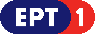 	Πρόγραμμα ΕΡΤ2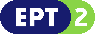 	Πρόγραμμα ΕΡΤ3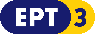 Πρόγραμμα ΕΡΤ Sports